TROFEO PRECENTENARIO DEL REAL CLUB DEL REAL CLUB DE REGATAS DE SANTIAGO DE LA RIBERA.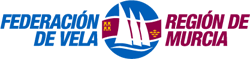 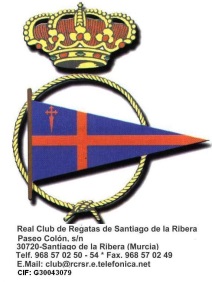 16 Y 17 SEPTIEMBRE DE 2017.RELACIÓN DE INSCRITOS.Acepto someterme a las Reglas de Regata de la World Sailing, a las Reglas de la Clase, al Anuncio de Regatas y a las Instrucciones de Regata, así como admito las penalizaciones que me puedan ser impuestas y otras acciones que puedan tomarse al amparo de tales reglas, supeditadas a las apelaciones y revisiones en ellas previstas, como decisiones definitivas en cualquiera de los asuntos relativos a aquellas reglas, aceptando no someter ninguna de ellas al conocimiento de juzgado o tribunal alguno.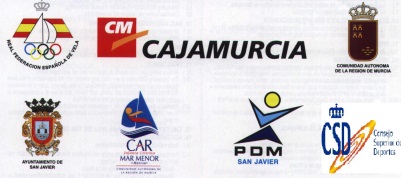 Club: Federación:Entrenador: Teléfono:Entrenador: Teléfono:Patrón Nº de vela  LicenciaF. nacimientoCat.Firma del responsable.